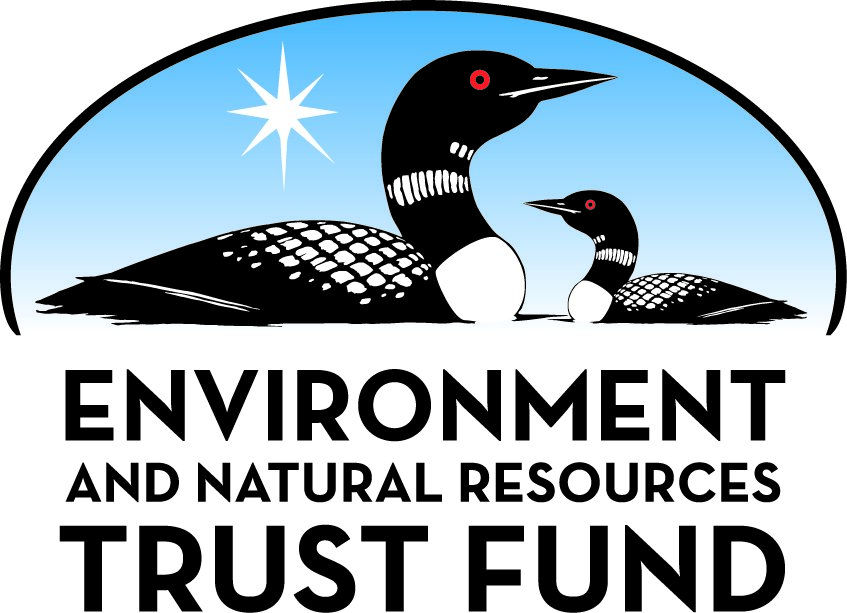 Environment and Natural Resources Trust Fund2021 Request for ProposalGeneral InformationProposal ID: 2021-404Proposal Title: Mesabi Trail Mckinley to BiwabikProject Manager InformationName: Bill DahlOrganization: St. Louis & Lake Counties Regional Railroad AuthorityOffice Telephone: (218) 744-6150Email: bdahl@rrauth.comProject Basic InformationProject Summary: This project is for the construction of an approximately 5.5 mile-long segment of the Mesabi Trail beginning at the City of McKinley and ending at the City of Biwabik.Funds Requested: $1,000,000Proposed Project Completion: 2022-10-31LCCMR Funding Category: Land Acquisition for Habitat and Recreation (G)Project LocationWhat is the best scale for describing where your work will take place?  
	Region(s): NEWhat is the best scale to describe the area impacted by your work?  
	Region(s): NEWhen will the work impact occur?  
	During the ProjectNarrativeDescribe the opportunity or problem your proposal seeks to address. Include any relevant background information.This project was submitted as part of the 2020 Request for Proposal process, and now resubmitting per the recommendations of the LCCMR staff.

Running from the Mississippi to the Boundary Waters, the Mesabi Trail is a planned 10’ wide, 155 mile-long paved trail that serves as an alternate transportation corridor and recreational facility for non-motorized use namely pedestrian, bike, ski, and horses and in designated areas, winter snowmobile use. The trail will connect twenty-nine (29) communities across two counties starting in Grand Rapids and ending in Ely.  Approximately 126 miles of the trail has been constructed and 13.7 miles are currently under construction since its inception in 1996. The Mesabi Trail is owned and maintained by the St. Louis and Lake Counties Regional Railroad Authority (RRA).  The annual trail maintenance budget is $390,000. The trail has been constructed in cooperation with local landowners, local governments and State and Federal lands with no eminent domain proceedings.What is your proposed solution to the problem or opportunity discussed above? i.e. What are you seeking funding to do? You will be asked to expand on this in Activities and Milestones.The McKinley to Biwabik segment (hereafter known as the “Project”) is a planned approximately 5.5 mile-long, 10 foot wide bituminous paved surface with 2 foot gravel shoulders. The Project will begin at the City of McKinley and then traverse easterly approximately 5.5 miles to the City of Biwabik.  This important segment will make connection to the existing trail from the City of Gilbert to McKinley from the East to the existing trail from Biwabik traversing to the West through the Giants Ridge Recreational Area to Embarrass.

The Activity completion dates have changed from the 2020 project proposal with project completion projected to be October 2022.What are the specific project outcomes as they relate to the public purpose of protection, conservation, preservation, and enhancement of the state’s natural resources? The Mesabi Trail is constructed in accordance with the MN DOT Bikeway Facility Design Manual. The trail connects communities, provides a transportation corridor, promotes healthy lifestyles and is ADA compliant. The trail traverses multiple landscapes, natural settings, state parks, state and county and federal forests, lakes and streams. The trail travels through many cultural settings that are interpreted including Native American, European settlers, logging era, former iron mining era and current iron mining operations. The trail currently connects 29 communities with yearly users exceeding 220,000 per year of which, 34% arrive from outside of the Northeast MN region.Activities and MilestonesActivity 1: McKinley to BiwabikActivity Budget: $1,000,000Activity Description: 
This approximate 5.5 mile-long segment of the trail will make connections to the existing Mesabi Trail in the City of McKinley and traverse easterly to the City of Biwabik.  Due to right-of-way issues, part of the proposed trail has been relocated to a new location.  The new trail location length is approximately 3,900 feet passing across the Cave Lake water inlet and adjoining wetlands.  We are proposing to construct a 900 feet long floating bridge to cross the wetlands minimizing impacts to the wetland and water flowage.  The new trail location has increased project costs primarily for the floating bridge, wetland mitigation and fencing along the trail of mining operations.Activity Milestones: Project Partners and CollaboratorsLong-Term Implementation and FundingDescribe how the results will be implemented and how any ongoing effort will be funded. If not already addressed as part of the project, how will findings, results, and products developed be implemented after project completion? If additional work is needed, how will this be funded? 
Long term strategy for the Mesabi Trail has not changed since 1995 which is to construct a trail from Grand Rapids to Ely connecting 29 communities along the way.  Seeking eligible grants to complete the trail is an on-going process.  A key component is to maintain the trail to last for a period of 20 years.  The Regional Railroad Authority has committed to maintain the trail and currently budgets over $390,000 per year for maintenance costs.Other ENRTF Appropriations Awarded in the Last Six YearsProject Manager and Organization QualificationsProject Manager Name: Bill DahlJob Title: Deputy DirectorProvide description of the project manager’s qualifications to manage the proposed project. 
The Project Manager is Robert Manzoline, Executive Director of the St. Louis & Lake Counties Regional Railroad Authority.Organization: St. Louis & Lake Counties Regional Railroad AuthorityOrganization Description: 
The St. Louis and Lake Counties Regional Railroad Authority is a local government unit of Minnesota organizes and operating under MN Laws M.S. 398A.

The Regional Railroad Authority has been working on the development of the Mesabi Trail since year 1995 and has constructed 126 miles and 13.7 miles currently under construction thus far. 

The 2020, now 2021 proposal includes a new approximate 5.5 mile segment of the Mesabi Trail similar to most other trail segments constructed to date. The Regional Railroad Authority is experienced with all aspects of this project including public involvement, agency contacts, environmental, engineering, construction, budgets and funding.

The Regional Railroad Authority has worked with many granting agencies over the years including LCCMR, MN State Bond, MN Legacy, MN DEED, MN IRRRB and Federal Enhancement, TAP and Recreational Trails grants.

The Regional Railroad Authority has hired a full-time employee to track, report and maintain grants along with a half-time auditor for grant accounting purposes.Budget SummaryClassified Staff or Generally Ineligible ExpensesNon ENRTF FundsAttachmentsRequired AttachmentsVisual ComponentFile: c1ab36d2-2dc.docxAlternate Text for Visual ComponentMap of the proposed Mesabi Trail Segment from McKinley to BiwabikBoard Resolution or LetterOptional AttachmentsSupport Letter or OtherAdministrative UseDoes your project include restoration or acquisition of land rights? 
	NoDoes your project have patent, royalties, or revenue potential? 
	NoDoes your project include research? 
	NoDoes the organization have a fiscal agent for this project? 
	NoDescriptionCompletion DateEnvironmental and wetland mitigation2020-08-31Design Engineering2020-10-31Trail Construction2022-10-31NameOrganizationRoleReceiving FundsRobert ManzolineSt. Louis and Lake Counties Regional Railroad AuthorityExecutive Director and Project Manager
Office phone: (218) 744-2653
bmanzoline@rrauth.comYesNameAppropriationAmount AwardedHistoric Bruce Mine Park and Mesabi TrailheadM.L. 2019, First Special Session, Chp. 4, Art. 2, Sec. 2, Subd. 09q$1,000,000Mesabi Trail ExtensionsM.L. 2019, First Special Session, Chp. 4, Art. 2, Sec. 2, Subd. 09g$3,000,000Develop Mesabi Trail Segment From County Road 88 to ElyM.L. 2018, Chp. 214, Art. 4, Sec. 2, Subd. 09b$600,000Mesabi Trail DevelopmentM.L. 2017, Chp. 96, Sec. 2, Subd. 09g$2,269,000Mesabi Trail Segment from Highway 135 to Town of EmbarrassM.L. 2016, Chp. 186, Sec. 2, Subd. 09e$1,200,000Mesabi Trail Development Soudan to Ely - Phase IIM.L. 2015, Chp. 76, Sec. 2, Subd. 09i$1,000,000Mesabi Trail Development - Soudan to Ely SegmentM.L. 2014, Chp. 226, Sec. 2, Subd. 07c$1,000,000Category / NameSubcategory or TypeDescriptionPurposeGen. Ineli gible% Bene fits# FTEClass ified Staff?$ AmountPersonnelSub Total-Contracts and ServicesTBDProfessional or Technical Service ContractContract with design engineer for final design for trail realignment, floating bridge, additional wetland mitigation, construction management and staking0.6$100,000Sub Total$100,000Equipment, Tools, and SuppliesSub Total-Capital ExpendituresTrail bituminous surface trailFor completion of the Mesabi Trail$900,000Sub Total$900,000Acquisitions and StewardshipSub Total-Travel In MinnesotaSub Total-Travel Outside MinnesotaSub Total-Printing and PublicationSub Total-Other ExpensesSub Total-Grand Total$1,000,000Category/NameSubcategory or TypeDescriptionJustification Ineligible Expense or Classified Staff RequestCategorySpecific SourceUseStatusAmountStateCashMN Legacy GrantUsed for completing this portion of the Mesabi TrailSecured$179,763State Sub Total$179,763Non-StateCashFederal TAPUsed to complete the Mesabi TrailSecured$1,004,976Non State Sub Total$1,004,976Funds Total$1,184,739TitleFileBoard Resolution Letter2f75cbdc-698.pdfTitleFileMcKinley to Biwabikdd2e2274-57b.docxOverall Mesabi Trail Map noting McKinley to Biwabikd5e748df-c66.pdf